Haut de première page « Candidat »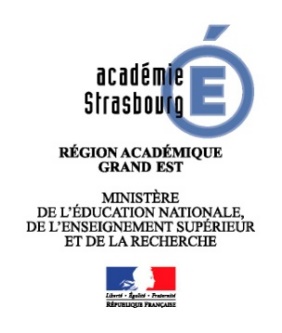 Haut de première page « Classe »Haut de première page « Cas particulier d’un candidat » si besoinModèle pour une séquence d’étude d’une œuvre intégrale :SÉQUENCE N° …… : étude d’une œuvre intégrale (TITRE DE LA SÉQUENCE) Problématique : «………. » (à distinguer du titre)éventuellement  Explicitation de la problématique : (de 2 à 5 lignes)Objet(s) d'étude :   reprendre l’intitulé des objets d’étude du programme de septembre 2010 (paru au B.O. le 30 septembre 2010 (Bulletin officiel spécial n°9 du 30 septembre 2010)Pour l’exposé : Lectures analytiques retenues pour l’épreuve orale : (merci d’indiquer avec précision les références exactes du passage, début, fin, édition si nécessaire, etc.)Pour l’entretien : Études d’ensemble ou éléments de synthèse :Lectures cursives, textes complémentaires, études d’images fixes et mobiles (en lien avec l’histoire des arts, les langues et cultures de l’Antiquité selon l’objet d’étude)Autres travaux et activités personnels (par exemple TPE, sorties culturelles)…………Modèle pour une séquence d’étude d’un groupement de textes :SÉQUENCE N° …… : étude d’un groupement de textes (TITRE DE LA SÉQUENCE) Problématique : «………. » (à distinguer du titre)éventuellement  Explicitation de la problématique : (de 2 à 5 lignes)Objet(s) d'étude :   reprendre l’intitulé des objets d’étude du programme de septembre 2010 (paru au B.O. le 30 septembre 2010 (Bulletin officiel spécial n°9 du 30 septembre 2010)Pour l’exposé : Lectures analytiques retenues pour l’épreuve orale : (merci d’indiquer avec précision les références exactes du passage, début, fin, édition si nécessaire, etc.)Pour l’entretien : Études d’ensemble ou éléments de synthèse :Autres lectures :Autres travaux et activités personnelles (par exemple TPE, sorties culturelles, étude d’images fixes et mobiles, liens avec l’histoire des arts, les langues et cultures de l’antiquité) : -	…-	…-	…-	…Descriptif arrêté à la date du :				NOMPRENOMDATE DE NAISSANCEDOCUMENTS JOINTSEtablissement et sérieEtablissement et sérieETABLISSEMENTSERIEDIVISION DE CLASSEManuel en usageManuel en usageTitreAuteurEditeurAnnéeEtablissement : Etablissement : Série :Division de Classe : Manuel en usage : Manuel en usage : Titre : Titre : Auteur :Auteur :Editeur :Editeur :AnnéeAnnéeDocuments joints : …………….pagesDocuments joints : …………….pagesEtablissement : Etablissement : Nom Prénom :Nom Prénom :Série :Division de Classe : INDIQUER LE N° DE LA COMMISSION D’INTERROGATION DU CANDIDAT: INDIQUER LE N° DE LA COMMISSION D’INTERROGATION DU CANDIDAT: DETAIL DE LA SITUATION PARTICULIERE DU CANDIDATDETAIL DE LA SITUATION PARTICULIERE DU CANDIDATDescriptif mixteDescriptif allégé ou adaptéJustification de la modification apportée au descriptif classe:Signature du chef d’établissement :Manuel(s) en usage : Manuel(s) en usage : Titre : Titre : Auteur :Auteur :Editeur :Editeur :AnnéeAnnéeDocuments joints : …………….pagesDocuments joints : …………….pagesNom – Prénom du professeur et signatureLe chef d’établissement